Modelli di testoNewsletter o e-mail alla community (400 caratteri)
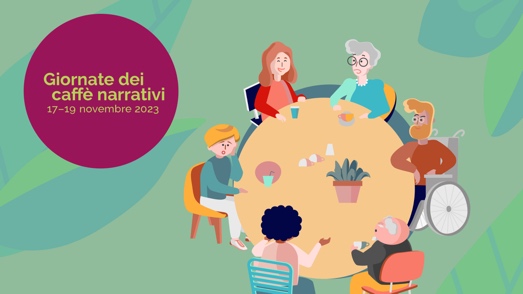 Giornate dei caffè narrativi dal 17 al 19 novembre 2023Dal 17 al 19 novembre 2023, in tutta la Svizzera si terranno caffè narrativi sul tema “Ascoltare”. Ti invito cordialmente a partecipare al mio caffè narrativo il XX novembre 2023, dalle XX alle XX, a XXXX. Qui sono disponibili maggiori informazioni: www.caffenarrativi.ch/giornatenarrativiSito Internet o testo più lungo nella newsletter (600 caratteri)
Giornate dei caffè narrativi dal 17 al 19 novembre 2023Ascoltare il canto degli uccelli, il crepitio del fuoco o il ticchettio dell’orologio. Sul tema dell’ascolto, ognuno e ognuna di noi ha qualcosa da raccontare.Durante le Giornate dei caffè narrativi 2023 ci scambieremo idee sui vari aspetti dell’ascoltare. Vieni anche tu, scopri il caffè narrativo e incontra persone nuove! Ti invito cordialmente a partecipare al mio caffè narrativo il XX novembre 2023, dalle XX alle XX, a XXXX. Qui sono disponibili maggiori informazioni: www.caffenarrativi.ch/giornatenarrativiFacebook / Instagram / LinkedIn / Xing (400 caratteri)(Condividere il link – appare immediatamente un’immagine con l’elemento di richiamo: www.caffenarrativi.ch/giornatenarrativi. Per Instagram condividere l’immagine quadrata.)Giornate dei caffè narrativi dal 17 al 19 novembre 2023: vieni al mio caffè narrativo il XX novembre alle ore XX a XXX! Ci racconteremo esperienze e ricordi sul tema “Ascoltare”. Se hai domande, contattami: XXX.XXX@xxx.ch. Le giornate dei caffè narrativi 2023 sono un’iniziativa della Rete caffè narrativi per far incontrare le persone che vivono in Svizzera. Desideri organizzare o moderare un caffè narrativo? In tal caso scrivi a info@caffenarrativi.ch.  #caffenarrativo #raccontareeascoltare #giornatedeicaffenarrativi2023 #unirestoriedivita #lasciaparlare #dobbiamoparlare #retecaffenarrativiBreve testo per il calendario degli eventi locali
17 - 19 novembre 2023Giornate dei caffè narrativi 2023Luogo, oraDal 17 al 19 novembre 2023 in tutta la Svizzera ci si incontra per narrare storie. Il tema di quest’anno è “Ascoltare”. Vieni anche tu e diventa parte di una community a tempo determinato! Raccontiamo i ricordi della nostra vita e ascoltiamo quelli degli altri. Qui trovi un caffè narrativo nella tua regione:www.caffenarrativi.ch/giornatenarrativiTesto di appoggio Il caffè narrativoIl metodo dei caffè narrativi è impiegato in svariati ambiti: nel lavoro sociale, nella scuola, nelle visite guidate alle città o nelle cure assistenziali. Persone che di solito prima non si conoscevano si scambiano idee su un tema della vita quotidiana. In tal modo si sentono apprezzate e provano un sentimento di appartenenza.Dal 2015 la Rete caffè narrativi è una piattaforma partecipativa per le persone interessate all’esperienza della narrazione e dell’ascolto, alla moderazione e all’organizzazione dei caffè narrativi. La Rete caffè narrativi favorisce lo scambio oltre le barriere culturali, generazionali e geografiche, rafforzando la coesione sociale. È sostenuta dal Percento culturale Migros, da Promozione Salute Svizzera e dalla Scuola universitaria professionale della Svizzera nordoccidentale.www.caffenarrativi.ch 